平成２８年度 食の環境整備事業１．目的飲食関係団体と行政、企業等で構成する「大阪ヘルシー外食推進協議会」と連携し、府民の健康づくりに役立つよう、飲食店やスーパーマーケット、コンビニエンスストア等に対して、メニューの栄養成分表示やヘルシーメニューの提供、ヘルシーオーダーやたばこ対策など、多様な健康づくりを進める「うちのお店も健康づくり応援団の店」への申し込みを勧奨するとともに、コンテストや府民啓発の実施、マンパワーの育成等を支援する。また、飲食店等が提供メニューのヘルシー化を進め、府民の健康づくりに取り組むよう、V.O.S.メニューの開発及び提供支援・啓発を行うとともに店主のスキルアップ研修等を実施する。２．実施内容（１）大阪ヘルシー外食推進協議会事業への支援①「うちのお店も健康づくり応援団の店」の推進平成２８年度「うちのお店も健康づくり応援団の店」承認店舗数（平成２９年２月末現在）　② 「おすすめ！わが店のヘルシーメニュー2016」人気コンテストの開催応募数一覧審査・一次審査日時：平成２８年９月２８日（水）１０時～１２時場所：公益社団法人大阪府栄養士会事務局内内容：主に応募用紙のヘルシーポイントを確認する・府民の人気投票日時：平成２８年１０月５日（木）１０時～１６時場所：イオンモール四條畷　１階「水のコート」内容：一次審査を通過したメニューの応募用紙をパネル展示し、来場者による投票。投票数：一般府民３９５名・二次審査　日時：平成２８年１０月２６日（水）１０時～１２時　場所：公益社団法人大阪府栄養士会事務局内　内容：専門家による 書類審査。各賞の決定。結果最優秀賞１点、優秀賞５点(各部門１点)、特別賞３点（(公社)関西･大阪21世紀協会長賞大阪府調理師団体連合会長賞、(公社)大阪食品衛生協会長賞各1点）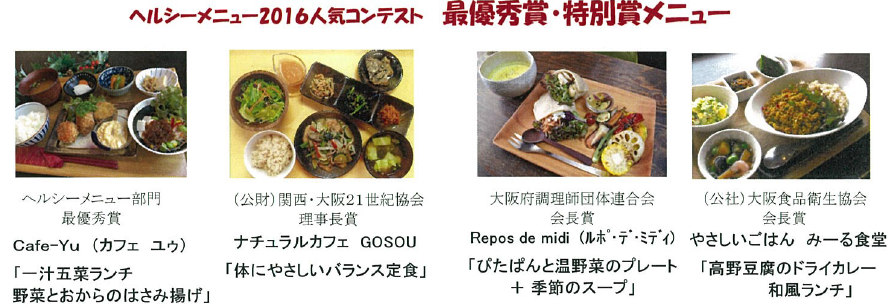 ③ ヘルシー外食フォーラムの開催日時：平成２８年１１月９日（水）１４時～１６時場所：大阪ガス「ハグミュージアム」５階ハグホール対象：一般府民・飲食店関係者　１４１人内容：第1部　「おすすめ！わが店のヘルシーメニュー2016」人気コンテストの表彰式第２部　講演「乾物を見直す～おいしく戻しておいしく食べる～」実演「高野豆腐の含め煮」「切り干し大根」「椎茸旨煮」（実演・試食）講師　(一社)大阪府調理師会 理事長・日本料理 十方 店主　尾崎　滋氏第３部　情報提供　　　大阪ガス（株）　　④外食アドバイザー（減塩アドバイザー）について研修会（ブロック別に開催）主な内容：・大阪府の健康づくり施策及び保健所栄養改善業務について野菜たっぷり・適油・適塩を組み込んだ健康的なメニューを提供する飲食店の推進・食環境づくり事業に関する外食アドバイザーの業務について野菜たっぷり・適油・適塩を基準とするメニューの開発支援及び栄養成分表示の推進　　　　・その他、食の環境整備にかかること　　　　　参加人数（４ブロック合計）：　７５人アドバイザーの活用等による飲食店と連携した取り組み　　　　主な内容：・定食で、野菜たっぷり・適油・適塩を組み込んだ健康的なメニューの開発支援及び栄養成分表示の推進。・店内掲示、卓上メモ、バナー等、店主・店員が来店者へ健康栄養情報を提供できるよう支援。・野菜たっぷり・適油・適塩メニュー（Ｖ．Ｏ．Ｓ.メニュー）事業の啓発（２）健康的なV.O.S.メニュー推進事業の実施　[実施要領：参考資料2-1参照]　　　　①店主スキルアップ研修会　　　　　　　[資料2-2表 参照]　　　　②V.O.S.メニューの開発支援及び栄養成分表示等の推進　　　　　[資料2-2裏、2-3、2-4、参考資料2-2参照]平成28年4月～平成29年2月の承認店舗数平成29年2月末現在店舗数（解除店舗数含む）平成29年2月末現在店舗数（解除店舗数除く）大阪府保健所管内５０５，９６４４，０１２大阪市３１４，５５７２，７１３堺市２３５５２１２豊中市０４６５２７９高槻市７２８３１９０枚方市４４６７２６２東大阪市９３８２３０６計１０３１２，４７３７，９７４ヘルシー部門高齢者部門朝食部門弁当部門計大阪府保健所管内１５３２３２３大阪市３０１０４堺市２１１１５豊中市０００１１高槻市１０００１枚方市４２０１７東大阪市２０００２計２７６４６４３保健所池田吹田茨木寝屋川守口四條畷八尾藤井寺富田林和泉岸和田泉佐野アドバイザー人数６６５１０８８５１１５５５６飲食店舗数（延べ数）１３６１２１１３３１４６７２８４１２１１８７２３６４３１８